Информация о наличии вакансий в АО «Куриное Царство»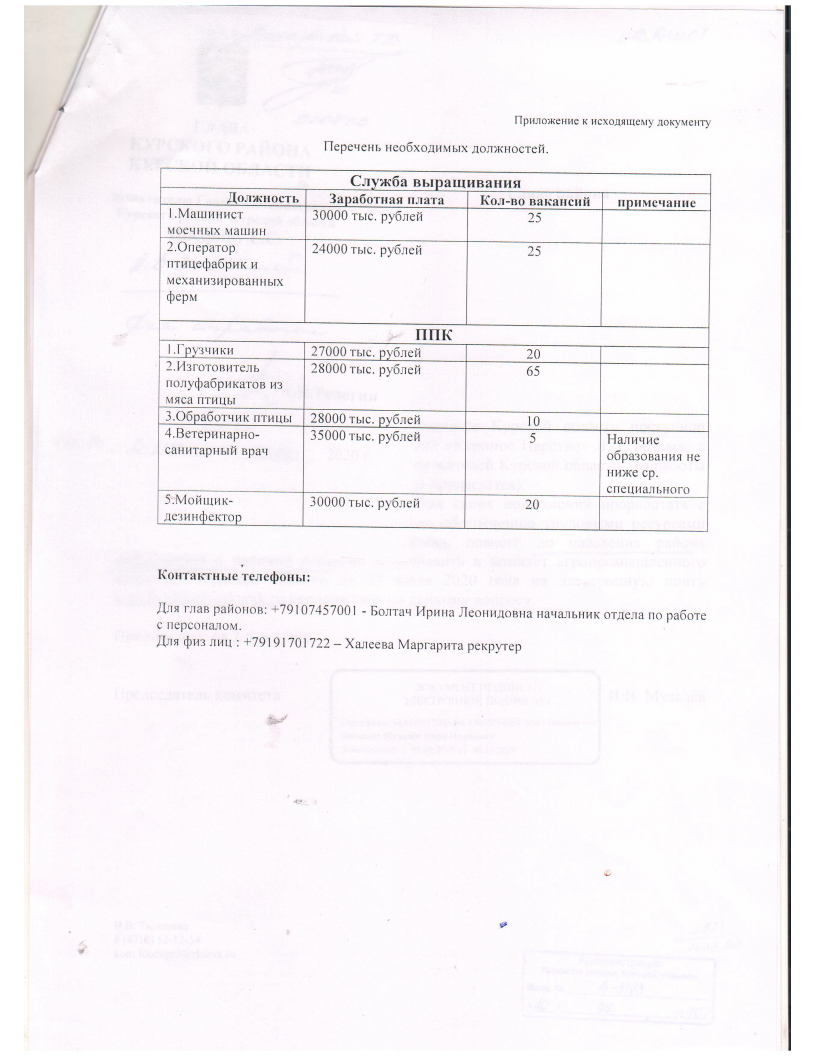 